To be most effective, safety and health must be balanced with, and incorporated into, standardized laboratory processes and procedures.TrueFalseEven for substances of no known significant hazard, exposure should beminimized.emphasized.maximized.centralized.Assume that unknown materials are toxic, and that a mixture is 	 toxic than its most toxic component.lessequally asnot asmoreWhen working with hazardous chemicals, OSHA’s Permissible 			 Limits (PELs) must not be exceeded.ExhaustionExposureExperimentalExampleA label on a secondary container, like a 		, is not required if the worker who made the transfer uses all the contents immediately during the work shift.beakerflaskbottleany of the aboveTo be most effective, safety and health must be balanced with, and incorporated into, standardized laboratory processes and procedures.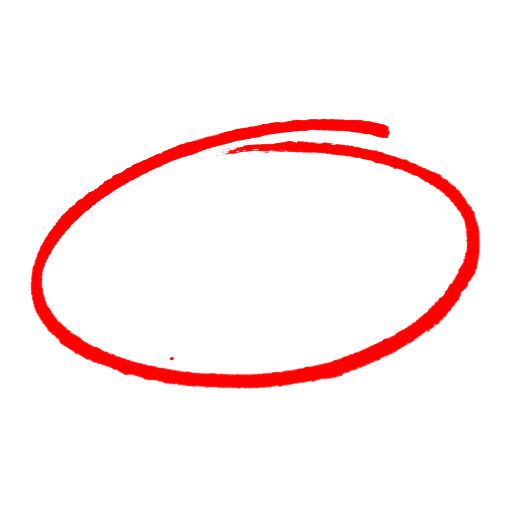 TrueFalseEven for substances of no known significant hazard, exposure should beminimized.emphasized.maximized.centralized.Assume that unknown materials are toxic, and that a mixture is 	 toxic than its most toxic component.lessequally asnot asmoreWhen working with hazardous chemicals, OSHA’s Permissible 			 Limits (PELs) must not be exceeded.ExhaustionExposureExperimentalExampleA label on a secondary container, like a 		, is not required if the worker who made the transfer uses all the contents immediately during the work shift.beakerflaskbottleany of the aboveSAFETY MEETING QUIZSAFETY MEETING QUIZ